1911 Bar & RestaurantCHILDRENS MENU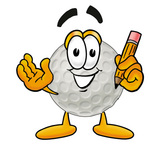 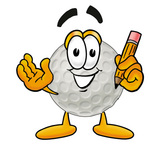 1911 Bar & RestaurantCHILDRENS MENUCHICKEN FILLETSCHEESE & TOMATO PIZZAPORK SAUSAGESMACARONI CHEESEAll served with Chips and Beans or PeasAll meals £5 incl. Drink & Ice-creamUnder 5’s eat free from children’s menuCHICKEN FILLETSCHEESE & TOMATO PIZZAPORK SAUSAGESMACARONI CHEESEAll served with Chips and Beans or PeasAll meals £5 incl. Drink & Ice-creamUnder 5’s eat free from children’s menu